Friends of Kirkley Hall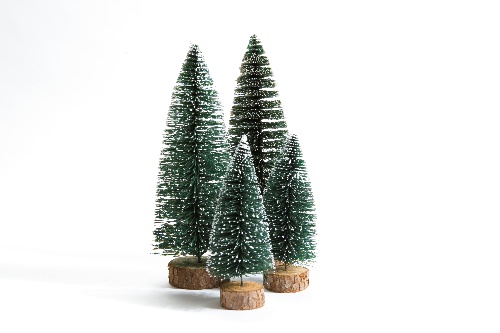 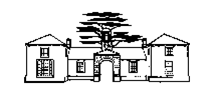 Registered Charity: 1055903Website: www.friendsofkirkleyhall.org Patron: His Grace the Duke of NorthumberlandThe Friends of Kirkley Hall Christmas LunchWednesday 14th December 2022 at 12 noon for 12.30pmBanqueting Suite, Kirkley HallCost: £17.50 per personWe really hope that you will join us as we try to return to normality after so many years of not being able to hold a Christmas event.  If you would like to attend, please complete the booking form, and return it to Mrs S Cochrane by Wednesday 30th November 2022.The 2022 Christmas event includes:Festive talk by Malcolm Green – ‘Frosty Tales’Fork Buffet LunchChristmas QuizRaffleTea / Coffee / Water / JuiceMince PiesCrackersAttendees can bring their own tipple, whether it be alcoholic or non-alcoholicTimingsArrival: 	12.00 pm onwardsBuffet Meal: 	12.30 pmFrosty Tales: 	1.30 pm	Estimated End to festivities: 	3.00 pmFork Menu Buffet Lunch Honey roast ham with mustards and chutneyCurried turkey salad with mango and toasted almondsTabouleh with cucumber, mint, lemon, sundried tomatoes, roasted peppers and fetaBroccoli salad with bacon, cranberries and sunflower seedsRoasted butternut squash with puy lentils, beetroot and goats cheese with a maple dressing and toasted pecans on a bed of mixed leavesBaby potato salad with chorizo, sour cream and chivesArtisan bread and butterChocolate and rum torteMeringues with creamOrange and pomegranate fruit saladMince PiesFriends of Kirkley HallRegistered Charity: 1055903Website: www.friendsofkirkleyhall.org Patron: His Grace the Duke of NorthumberlandThe Friends of Kirkley Hall Christmas LunchWednesday 14th December 2022 at 12 noon for 12.30pmBanqueting Suite, Kirkley HallCost: £17.50 per personWe really hope that you will try and join us as we try to return to normality after so many years of not being able to hold a Christmas event.  If you would like to attend, please complete the booking form, and return it to Mrs S Cochrane by Wednesday 30th November 2022.The 2022 Christmas event includes:Festive talk by Malcolm Green – ‘Frosty Tales’Fork Buffet LunchChristmas QuizRaffleTea / Coffee / Water / JuiceMince PiesCrackersAttendees can bring their own tipple, whether it be alcoholic or non-alcoholicTimingsArrival: 	12.00 pm onwardsBuffet Meal: 	12.30 pmFrosty Tales: 	1.30 pm	Estimated End to festivities: 	3.00 pmFork Menu Buffet Lunch Honey roast ham with mustards and chutneyCurried turkey salad with mango and toasted almondsTabouleh with cucumber, mint, lemon, sundried tomatoes, roasted peppers and fetaBroccoli salad with bacon, cranberries and sunflower seedsRoasted butternut squash with puy lentils, beetroot and goats cheese with a maple dressing and toasted pecans on a bed of mixed leavesBaby potato salad with chorizo, sour cream and chivesArtisan bread and butterChocolate and rum torteMeringues with creamOrange and pomegranate fruit saladMince PiesCHRISTMAS BUFFET LUNCHWednesday, 14 December 2022 at 12 noon for 12.30pmBanqueting Suite, Kirkley HallCost: £17.50 per personPlease complete the form below and return to:Mrs S CochraneTreasurerFriends of Kirkley Hall16 Wentworth CourtPontelandNE20 9PRI / We would like to book ____places for the Friends Christmas Buffet at £17.50 per person and enclose a cheque for £___________ made payable to the ‘Friends of Kirkley Hall Social Fund’.Name:	Address:	Postcode:	Tel Number:	Email:	To enable us to produce a Seating Plan, could you please indicate anyone you wish to be seated with, also indicating any allergies.Please return this form no later than Wednesday, 30 November 2022CHRISTMAS BUFFET LUNCHWednesday, 14 December 2022 at 12 noon for 12.30pmBanqueting Suite, Kirkley HallCost: £17.50 per personPlease complete the form below and return to:Mrs S CochraneTreasurerFriends of Kirkley Hall16 Wentworth CourtPontelandNE20 9PRI / We would like to book ____places for the Friends Christmas Buffet at £17.50 per person and enclose a cheque for £___________ made payable to the ‘Friends of Kirkley Hall Social Fund’.Name:	Address:	Postcode:	Tel Number:	Email:	To enable us to produce a Seating Plan, could you please indicate anyone you wish to be seated with, also indicating any allergies.Please return this form no later than Wednesday, 30 November 2022